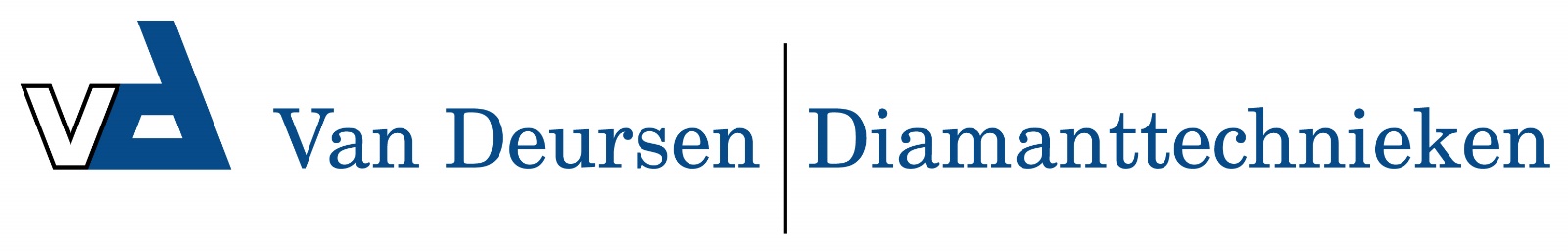 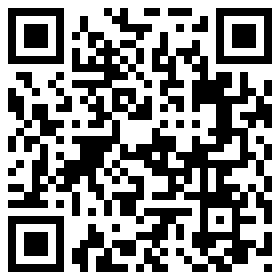 LX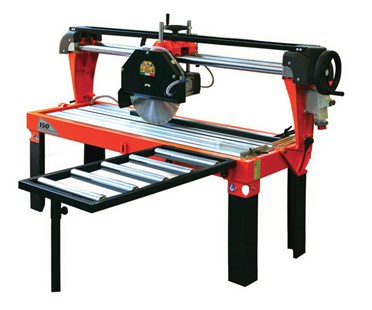 Technical DataITEMMOD.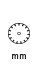 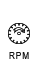 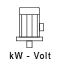 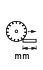 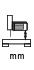 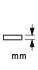 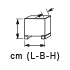 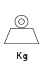 130150   MANTA 120 LX CE  35028002,2 - 2301200180110195x66x87     190130151MANTA 120 LX CE45028004 - 4001200180150195x66x87   195130152MANTA 120 LX CE45014004-4001200180150195x66x87   196130250MANTA 150 LX CE35028002,2 - 2301500180110225x66x87   220130251MANTA 150 LX CE45028004-4001500180150225x66x87   225130252MANTA 150 LX CE45014004-4001500180150225x66x87   225130300MANTA 200 LX CE35028002,2 - 2302000180110275x66x87   240130301MANTA 200 LX CE45028004-4002000180150275x66x87   245130302MANTA 200 LX CE45014004-4002000180150275x66x87   246130153MANTA 120 LX450 - 30  14002.21200180150195x66x81   190130258MANTA 150 LX450 - 3014002.2 - 2301500180150218x66x81   225130308MANTA 200 LX450 - 3014002.2 - 2302000180150275x66x81   238